OMB Control No. 0648-X Expires on: X INSTRUCTIONSThis form must be completed and submitted to the National Marine Fisheries Service (NMFS) at the address given above to provide ownership information for individuals or businesses applying for an exemption to the hold count for sablefish-endorsed limited entry permits. Ownership interest information will assist NMFS in determining whether a vessel owner meets the qualifying criteria to qualify for an exemption to the hold limit for limited entry sablefish permits. Any individual or business applying for this exemption must meet the qualifying criteria specified at §660.25(b)(3)(iv)(C).

Please type or print legibly in ink.  Attach additional sheets as necessary.  Sign in ink and please keep a copy for your records. Mail the completed form to the address listed above.Section A –Vessel Owner IdentificationField 1. Permit Number/Vessel Name/USCG or State Registered Vessel Number: If you are submitting an ownership interest form with an application for an exemption to the sablefish-endorsed limited entry permit hold limit, please list the permit number(s) for which you are seeking the hold exemption, the name of the vessel registered to the permit, and its U.S. Coast Guard or state registered vessel number. Fields 2-3. Legal Name of: Enter the name of the business entity or individual that owns the vessel. If a business entity, list tax identification number (TIN). If an individual person, list date of birth (DOB) using the format mm/dd/yyyy.   Field 4. State Registered In (if business): If a business entity, list the state where that entity was established and is currently recognized as active.   Field 5. Business Mailing Address: Enter the business mailing address, including street or PO Box number, city, state, and zip code where the item(s) should be sent. This information should match the information provided on the application or renewal form.Fields 6-8. Business Phone/Fax/Email: List the business telephone and fax numbers, including area codes; fax number and email are optional. Section B – Identification of Shareholders and PartnersThe intent of Section B (Parts 1 and 2) is to identify all of the individuals who have ownership interest in the business and their percent of ownership interest. Use as many pages as needed to list each entity down to the individual level.Part 1 – first level Part 1 must be filled with the business entities or individuals listed in Section A.  List the TIN for business entities and the date of birth (DOB) for individuals.  List the mailing address (if different than Section A), and the % ownership interest in the permit as listed in Section A. Please see examples below.Part 2 – second level If Part 1 included any business entities, Part 2 should be completed. For example, if Part 1 listed a business entity and an individual, only the business entity would need to be entered into Part 2. If the business entity is able to be listed to the individual level in Part 2, no further identification is needed. However, if Part 2 includes a business entity, you will need to list this ownership behind this entity. Please see examples below and print additional pages and write in “third level”, “fourth level”, etc. if needed.Part 1Part 2Part 1Part 2Part 1Part 2
Section C – Certification of ApplicantThe applicant or authorized representative must sign and date, under penalty of perjury, that the information contained in the form is true, correct and complete to the best of the applicant’s knowledge or belief. The form will not be considered without the authorized representative’s signature. NMFS may request that the authorized representative for a business entity include a copy of the corporate resolution or other document authorizing the individual to sign and certify on behalf of the business entity. OMB Control No., Expires on:	WARNING STATEMENT:  A false statement on this form is punishable by permit sanctions (revocation, suspension, or modification) under 15 CFR Part 904, a civil penalty up to $100,000 under 16 USC 1858, and/or criminal penalties including, but not limited to, fines or imprisonment or both under 18 USC 1001.PRIVACY ACT STATEMENT: Some of the information collection described above is confidential under section 402(b) of the Magnuson-Stevens Act and under NOAA Administrative Order 216-100, Protection of Confidential Fisheries Statistics. TIN or DOB, business phone number, fax number, and email are not released to the public. The names of individuals who have an ownership interest in an entity that owns a permit, vessel or processing plant and the actual percentage of ownership are considered business confidential and are not released to the public. The information collected is part of a Privacy Act System of Records, COMMERCE/NOAA #19, Permits and Registrations for United States Federally Regulated Fisheries. A notice was published in the Federal Register on April 17, 2008 (73 FR 20914) and became effective on June 11, 2008 (73 FR 33065).PRA STATEMENT: Public reporting burden for this collection of information is estimated to average 45 minutes per response, including the time for reviewing the instructions, searching existing data sources, gathering and maintaining the data needed, and completing and reviewing the collection of information.  Send comments regarding this burden estimate or any other suggestions for reducing this burden to NOAA/National Marine Fisheries Service, West Coast Region, Attn: Program Manager, Sustainable Fisheries Division, 7600 Sand Point Way NE, Seattle, WA 98115. Notwithstanding any other provisions of the law, no person is required to respond to, nor shall any person be subjected to a penalty for failure to comply with, a collection of information subject to the requirements of the Paperwork Reduction Act, unless that collection of information displays a currently valid OMB Control Number.Sablefish Permit Ownership Limitation Exemption – Identification of Ownership Interest FormPacific Coast Groundfish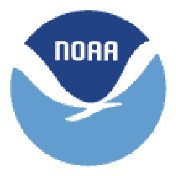     UNITED STATES DEPARTMENT OF COMMERCENational Oceanic and Atmospheric AdministrationNational Marine Fisheries Service, West Coast Region    Fisheries Permits Office7600 Sand Point Way NE, Bldg. 1Seattle, WA 98115-0070Phone  (206) 526-4353     Fax (206) 526-4461     www.westcoast.fisheries.noaa.govExample A: jointly named owners, two individualsNAMETIN/DOBBUSINESS MAILING ADDRESS% HELDAhab, Captain R 05/15/19591234 Petrale St, 
Astoria, OR 5432175Starbuck, 
Jim T10/23/1963PO Box 555, 
Newport, OR 5412325TOTAL OWNERSHIP =TOTAL OWNERSHIP =TOTAL OWNERSHIP =100%NAMENAMEDOBBUSINESS MAILING ADDRESS% HELDbusiness name from Part 1business name from Part 1List individual namesList individual namesList individual namesList individual namesTOTAL OWNERSHIP =TOTAL OWNERSHIP =TOTAL OWNERSHIP =TOTAL OWNERSHIP =%Example B: jointly named owners, an individual and a businessNAMETIN/DOBBUSINESS MAILING ADDRESS% HELDBlackcod, Joe A05/15/19593 Dover Lane 
Astoria, OR 5432150%Longliners, Inc.91-1234567PO Box 70, 
Newport, OR 5412350%TOTAL OWNERSHIP =TOTAL OWNERSHIP =TOTAL OWNERSHIP =100%NAMENAMEDOBBUSINESS MAILING ADDRESS% HELDbusiness name from Part 1   Longliners, Inc.business name from Part 1   Longliners, Inc.List individual namesAhab, Captain R05/15/19591234 Petrale St, 
Astoria, OR 5432155%List individual namesStarbuck, Jim T10/23/1963PO Box 555, 
Newport, OR 5412330%List individual names Ishmael, Mark S03/07/19658 White Whale Dr.
Newport, OR 5412310%List individual namesQueequeg, Warren G 07/23/196813 Wildside Blvd.
Astoria, OR 543213%TOTAL OWNERSHIP of Business 1 =TOTAL OWNERSHIP of Business 1 =TOTAL OWNERSHIP of Business 1 =TOTAL OWNERSHIP of Business 1 =100%Example C: jointly named owners, two businessesNAMETIN/DOBBUSINESS MAILING ADDRESS% HELDLongliners, Inc.91-1234567PO Box 70, 
Newport, OR 5412330%Big Boat, LLC71-76543214 Ever Whiting 
Astoria, OR 5432170%TOTAL OWNERSHIP =TOTAL OWNERSHIP =TOTAL OWNERSHIP =100%NAMENAMEDOBBUSINESS MAILING ADDRESS% HELDbusiness name from Part 1   Longliners, Inc.business name from Part 1   Longliners, Inc.List individual namesAhab, Captain R05/15/19591234 Petrale St, 
Astoria, OR 5432155%List individual namesStarbuck, Jim T10/23/1963PO Box 555, 
Newport, OR 5412330%List individual namesIshmael, Mark S03/07/19658 White Whale Dr.
Newport, OR 5412310%List individual namesQueequeg, Warren G 07/23/196813 Wildside Blvd.
Astoria, OR 543215%TOTAL OWNERSHIP of Business 1 =TOTAL OWNERSHIP of Business 1 =TOTAL OWNERSHIP of Business 1 =TOTAL OWNERSHIP of Business 1 =100%business name from Part 1   Big Boat, LLCbusiness name from Part 1   Big Boat, LLCList individual namesHake, Jim C06/03/19504 Ever Whiting 
Astoria, OR 54321331/3%List individual namesHake, Brenda K08/30/19544 Ever Whiting 
Astoria, OR 54321331/3%List individual namesHake, Jr., Jim C11/23/197512 Ever Whiting 
Astoria, OR 54321331/3%List individual namesTOTAL OWNERSHIP of Business 2 =TOTAL OWNERSHIP of Business 2 =TOTAL OWNERSHIP of Business 2 =TOTAL OWNERSHIP of Business 2 =100%Sablefish Permit Ownership Limitation Exemption - Identification of Ownership Interest formPacific Coast Groundfish Trawl Rationalization Program    UNITED STATES DEPARTMENT OF COMMERCENational Oceanic and Atmospheric AdministrationNational Marine Fisheries Service, West Coast Region    Fisheries Permits Office7600 Sand Point Way NE, Bldg. 1Seattle, WA 98115-0070Phone  (206) 526-4353     Fax (206) 526-4461     www.westcoast.fisheries.noaa.govSection A –Vessel Owner IdentificationSection A –Vessel Owner IdentificationSection A –Vessel Owner IdentificationSection A –Vessel Owner Identification1. Permit Number                                                          	    Vessel Name                                    USCG or State Registered Vessel Number                                         or1. Permit Number                                                          	    Vessel Name                                    USCG or State Registered Vessel Number                                         or1. Permit Number                                                          	    Vessel Name                                    USCG or State Registered Vessel Number                                         or1. Permit Number                                                          	    Vessel Name                                    USCG or State Registered Vessel Number                                         or2. Legal Name of Vessel Owner2. Legal Name of Vessel Owner2. Legal Name of Vessel Owner3. TIN (if business) or DOB (if person)2. Legal Name of Vessel Owner2. Legal Name of Vessel Owner2. Legal Name of Vessel Owner4. State Registered In (if business)5. Business Mailing Address        Street or PO Box5. Business Mailing Address        Street or PO Box5. Business Mailing Address        Street or PO Box6. Business Phone Number(         )5. Business Mailing Address        Street or PO Box5. Business Mailing Address        Street or PO Box5. Business Mailing Address        Street or PO Box7. Business Fax Number (optional)(         )       CityStateZip Code8. Business Email (optional)Section B – Identification of Shareholders and PartnersPart 1 – First LevelSection B – Identification of Shareholders and PartnersPart 1 – First LevelSection B – Identification of Shareholders and PartnersPart 1 – First LevelSection B – Identification of Shareholders and PartnersPart 1 – First LevelNAME(Last, First, Middle Initial)TIN or DOBBUSINESS MAILING ADDRESS
(Street or PO Box, City, State, Zip Code)% INTEREST HELDTOTAL OWNERSHIP =TOTAL OWNERSHIP =TOTAL OWNERSHIP =%Section B, continued – Identification of Shareholders and PartnersPart 2 – Second LevelNOTE: Owners of a business entity from Section B – Part 1 above must be listed down to the level of individual persons that make up that business. If more than one business is listed, be clear which individuals belong to which business. If necessary, attach an additional sheet of paper with the information required below.Section B, continued – Identification of Shareholders and PartnersPart 2 – Second LevelNOTE: Owners of a business entity from Section B – Part 1 above must be listed down to the level of individual persons that make up that business. If more than one business is listed, be clear which individuals belong to which business. If necessary, attach an additional sheet of paper with the information required below.Section B, continued – Identification of Shareholders and PartnersPart 2 – Second LevelNOTE: Owners of a business entity from Section B – Part 1 above must be listed down to the level of individual persons that make up that business. If more than one business is listed, be clear which individuals belong to which business. If necessary, attach an additional sheet of paper with the information required below.Section B, continued – Identification of Shareholders and PartnersPart 2 – Second LevelNOTE: Owners of a business entity from Section B – Part 1 above must be listed down to the level of individual persons that make up that business. If more than one business is listed, be clear which individuals belong to which business. If necessary, attach an additional sheet of paper with the information required below.NAME(Last, First, Middle Initial)TIN or DOBBUSINESS MAILING ADDRESS
(Street or PO Box, City, State, Zip Code)% INTEREST HELDBusiness Name 1 from Part 1TOTAL OWNERSHIP OF BUSINESS 1 =TOTAL OWNERSHIP OF BUSINESS 1 =TOTAL OWNERSHIP OF BUSINESS 1 =%Business Name 2 from Part 1TOTAL OWNERSHIP OF BUSINESS 2 =TOTAL OWNERSHIP OF BUSINESS 2 =TOTAL OWNERSHIP OF BUSINESS 2 =%Business Name 3 from Part 1TOTAL OWNERSHIP OF BUSINESS 3 =TOTAL OWNERSHIP OF BUSINESS 3 =TOTAL OWNERSHIP OF BUSINESS 3 =%Section C – Certification of ApplicantThis section must be completed to certify that the individual(s) have satisfactorily identified themselves.Section C – Certification of ApplicantThis section must be completed to certify that the individual(s) have satisfactorily identified themselves.Under penalties of perjury, I hereby declare that I, the undersigned, am authorized to certify this application on behalf of the applicant and completed this form, and the information contained herein is true, correct, and complete to the best of my knowledge and belief.  Under penalties of perjury, I hereby declare that I, the undersigned, am authorized to certify this application on behalf of the applicant and completed this form, and the information contained herein is true, correct, and complete to the best of my knowledge and belief.  Signature of Authorized RepresentativeDatePrinted Name of Authorized RepresentativePrinted Name of Authorized RepresentativeDate Commission ExpiresDate Commission Expires